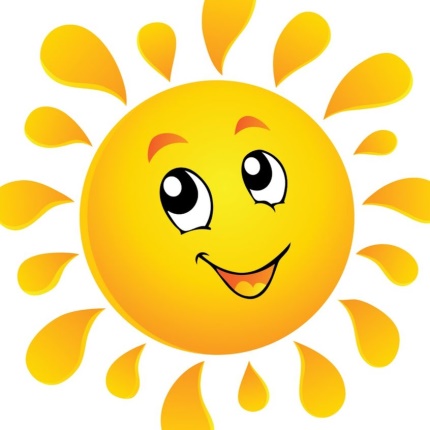 ВремяМероприятияМесто проведенияОтветственные02.08.2021День встреч и знакомств02.08.2021День встреч и знакомств02.08.2021День встреч и знакомств02.08.2021День встреч и знакомств09.50-10.30Открытие лагерной смены Программа «Здравствуй лагерь-2021» (открытие смены)Беседа–инструктаж «Правила поведения в лагере», «Каникулы без приключений» (безопасность жизнедеятельности) Анкетирование «Что ты ждёшь от пребывания в лагере?»)каб.1.4Ефименко Н.Н.Шваб А.В.10.30-11.15Презентация «Знакомство с ПрофГрадом» каб.1.4Ефименко Н.Н.Шваб А.В.11.15-12.15Музыка и спорт «Весёлые ритмы»школьная площадкаЕфименко Н.Н.Шваб А.В.12.15-12.50Минутка здоровья. Диагностика здоровья  (рост, вес в начале смены)каб.1.4Ефименко Н.Н.Шваб А.В.15.20-16.00Сбор «Проф-огонѐк», заполнение странички «Книги профессий»каб.1.4Ефименко Н.Н.Шваб А.В.Профессии типа «ЧЕЛОВЕК-ХУДОЖЕСТВЕННЫЙ ОБРАЗ»Профессии типа «ЧЕЛОВЕК-ХУДОЖЕСТВЕННЫЙ ОБРАЗ»Профессии типа «ЧЕЛОВЕК-ХУДОЖЕСТВЕННЫЙ ОБРАЗ»Профессии типа «ЧЕЛОВЕК-ХУДОЖЕСТВЕННЫЙ ОБРАЗ»03.08.2021Профессия экскурсовод03.08.2021Профессия экскурсовод03.08.2021Профессия экскурсовод03.08.2021Профессия экскурсовод09.50-10.30Профурок «Профессии типа «человек-художественный образ»каб.1.4Шваб А.В. Ефименко Н.Н.10.30-12.15Экскурсия в государственное учреждение культуры «Хойникский районный краеведческий музей»ГУК «Хойникский районный краеведческий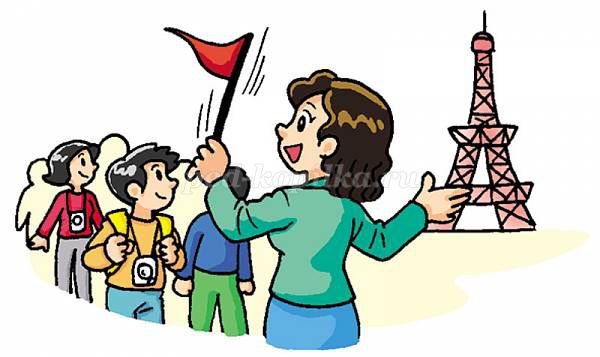 музей»Шваб А.В. Ефименко Н.Н.12.15-12.40Виртуальная экскурсия государственное историко-культурное учреждение «Гомельский дворцово-парковый ансамбль»компьютерный классШваб А.В. Ефименко Н.Н.12.40-12.50Минутка здоровья с участием  медицинского работника «Короновирус: что нужно знать»каб.1.4Шваб А.В. Ефименко Н.Н.15.20-16.00Занятия по интересам (теннис, шашки, ребусы, кроссворды, игры с мячом)Сбор «Проф-огонѐк», заполнение странички «Книги профессий»школьная площадкакаб.1.4Шваб А.В. Ефименко Н.Н.04.08.2021Профессии музыкант, дирижёр, вокалист04.08.2021Профессии музыкант, дирижёр, вокалист04.08.2021Профессии музыкант, дирижёр, вокалист04.08.2021Профессии музыкант, дирижёр, вокалист09.50-10.30Игровая познавательная программа «Музыкальная шкатулка»каб.1.4Ефименко Н.Н.Шваб А.В.10.30-12.00Экскурсия в ГУО «Хойникская детская школа искусств».Прогулка - наблюдение «Я гэты край Радзімаю заву» (в рамках республиканской акции)ГУО «Хойникская детская школа искусств».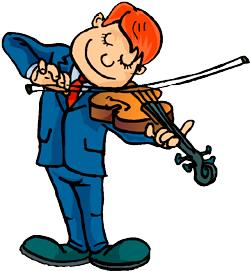 Ефименко Н.Н.Шваб А.В.12.00-12.40Арт – терапия «Какого цвета лето?» с участием педагога социальногокаб.1.4Ефименко Н.Н.Шваб А.В.12.40-12.50Минутка здоровья «Солнечный ожог. Первая помощь»каб.1.4Ефименко Н.Н.Шваб А.В.15.20-16.00Мини-прогулка «Красоты Хойникщины»)Сбор «Проф-огонѐк», заполнение странички «Книги профессий»микрорайон школыкаб.1.4Ефименко Н.Н.Шваб А.В.05.08.2021Профессия фотограф05.08.2021Профессия фотограф05.08.2021Профессия фотограф05.08.2021Профессия фотограф09.50-10.30Профессиональная проба «Фотограф»пришкольная территорияЕфименко Н.Н.Шваб А.В.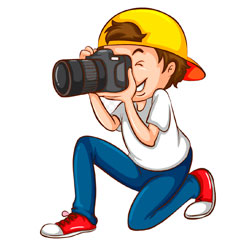 10.30-11.15Фотоколлаж «История района в объективе» (в рамках конкурса  «Познай Беларусь»)каб.1.4Ефименко Н.Н.Шваб А.В.11.15-12.15Спортивное мероприятие «Когда мы едины, мы непобедимы» (к Году народного единства)школьная площадкаЕфименко Н.Н.Шваб А.В.12.15-12.40Квест-игра «Секреты здоровья» (в рамках областной творческой панорамы «ТелеЛето»)каб.1.4Ефименко Н.Н.Шваб А.В.12.40-12.50Минутка здоровья «Безопасность в сети интернет»каб.1.4Ефименко Н.Н.Шваб А.В.15.20-16.00Флешмоб и фотография «Стоп, кадр!». Сбор «Проф-огонёк», заполнение странички «Книги профессий»игровая площадкаЕфименко Н.Н.Шваб А.В.Профессии типа «ЧЕЛОВЕК-ПРИРОДА»Профессии типа «ЧЕЛОВЕК-ПРИРОДА»Профессии типа «ЧЕЛОВЕК-ПРИРОДА»Профессии типа «ЧЕЛОВЕК-ПРИРОДА»06.08.2021 Профессия эколог06.08.2021 Профессия эколог06.08.2021 Профессия эколог06.08.2021 Профессия эколог09.50-10.30Занятие «Стоп! Водоём! Правила безопасного поведения на воде»  с участием представителя  ОСВОДакаб.1.4Банчак Л.И.Ефименко Н.Н.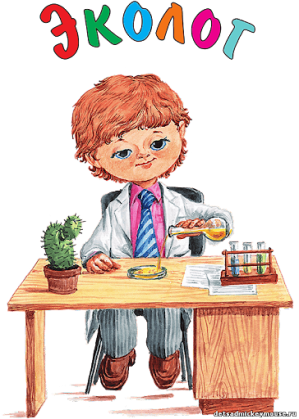 10.30-11.15Профурок «Профессии типа «человек-природа»Знакомство с профессией «Эколог»компьютерный классБанчак Л.И.Ефименко Н.Н.11.15-12.15Физкультурный досуг «Солнечной весне – Физкульт – УРА!»игровая площадкаБанчак Л.И.Ефименко Н.Н.12.15-12.40Выставка рисунков «Профессия моих родителей» (в рамках конкурса изобразительного творчества детей и подростков «Мое будущее – безопасность труда моих родителей!»)каб.1.4Банчак Л.И.Ефименко Н.Н.12.40-12.50Минутка здоровья «Правильное питание»каб.1.4Банчак Л.И.Ефименко Н.Н.15.20-16.00Сбор «Проф-огонѐк», заполнение странички «Книги профессий»каб.1.4Банчак Л.И.Ефименко Н.Н.09.08.2021Профессия ветеринар 09.08.2021Профессия ветеринар 09.08.2021Профессия ветеринар 09.08.2021Профессия ветеринар 09.50-10.30Профессиональная гостиная «Ветеринарные врачи необъятной страны»каб.1.4Шваб А.В.Волосюк М.Н.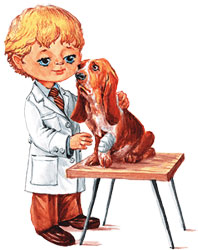 10.30-12.40Правила поведения в транспорте. Экскурсия в мини-зоопарк агр.Судково. Прогулка «Весёлая семейка». Игры на свежем воздухе»агр.СудковоШваб А.В.Волосюк М.Н.12.40-12.50Минутка здоровья «Если хочешь быть здоров – закаляйся!»каб.1.4Шваб А.В.Волосюк М.Н.15.20-16.00Акварельное фентези «Цветик - семицветик» (в рамках областной творческой панорамы «ТелеЛето»). Сбор «Проф-огонѐк», заполнение странички «Книги профессий»каб.1.4Шваб А.В.Волосюк М.Н.10.08.2021Профессия кинолог, пограничник 10.08.2021Профессия кинолог, пограничник 10.08.2021Профессия кинолог, пограничник 10.08.2021Профессия кинолог, пограничник 09.50-10.30Час безопасности «О правопорядке и ответственности». Кинолекторий «Законы жизни» с участием инспектора ИДНкомпьютерный классЕфименко Н.Н.Шваб А.В.10.30-12.15Экскурсия на пограничную заставу «Хойники»Прогулка «На что похожи облака». Игры на свежем воздухе»Пограничная застава «Хойники»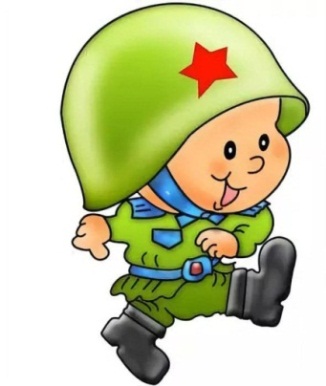 Ефименко Н.Н.Шваб А.В.12.15-12.40Игровой тренинг «Давай дружить». Общение с педагогом социальнымкаб.1.4Ефименко Н.Н.Шваб А.В.12.40-12.50Минутка здоровья «Вредные привычки»каб.1.4Ефименко Н.Н.Шваб А.В.15.20-16.00Творческая мастерская. Оригами «Летний букет»Сбор «Проф-огонѐк», заполнение странички «Книги профессий»каб.1.4Ефименко Н.Н.Шваб А.В.Профессии типа «ЧЕЛОВЕК-ТЕХНИКА»Профессии типа «ЧЕЛОВЕК-ТЕХНИКА»Профессии типа «ЧЕЛОВЕК-ТЕХНИКА»Профессии типа «ЧЕЛОВЕК-ТЕХНИКА»11.08.2021Профессия архитектор11.08.2021Профессия архитектор11.08.2021Профессия архитектор11.08.2021Профессия архитектор09.50-10.30Профурок. «Профессии типа «человек-техника» знакомство с профессией - архитекторкаб.1.4Ефименко Н.Н.Цыценя Т.В.10.30-11.15Виртуальная экскурсия «Удивительные архитектурные строения нашей страны» (в рамках акции «Познай Беларусь»)компьютерный классЕфименко Н.Н.Цыценя Т.В.11.15-12.15Спортивно-игровая программа по ПДД «Дорожный лабиринт»школьная площадкаЕфименко Н.Н.Цыценя Т.В.12.15-12.40Мастер-класс «Мой будущий дом» (рисование, конструирование)каб.1.4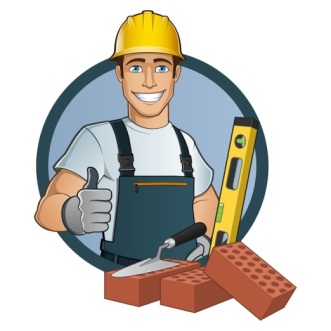 Ефименко Н.Н.Цыценя Т.В.12.40-12.50Минутка здоровья «Хорошо-плохо»каб.1.4Ефименко Н.Н.Цыценя Т.В.15.20-16.00Обзор. По страницам журнала «Юный спасатель». Сбор «Проф-огонѐк», заполнение странички «Книги профессий»каб.1.4Ефименко Н.Н.Цыценя Т.В.12.08.2021Профессия пожарный12.08.2021Профессия пожарный12.08.2021Профессия пожарный12.08.2021Профессия пожарный09.45-10.30Беседа «Один день из жизни спасателя», просмотр видеороликов с приглашением представителя РОЧСкаб.1.4, компьютерный классШваб А.В.Ефименко Н.Н.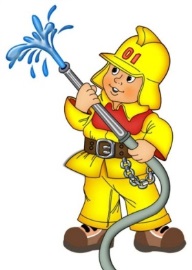 10.30-12.15Экскурсия в Хойникский районный отдел по чрезвычайным ситуациямМЧСШваб А.В.Ефименко Н.Н.12.15-12.40Викторина по ПБ «Опасно - неопасно!»каб.1.4Шваб А.В.Ефименко Н.Н.12.40-12.50Минутка безопасности «Правила на каждый день»каб.1.4Шваб А.В.Ефименко Н.Н.15.20-16.00Трудовой десант «Чистота вокруг нас»Сбор «Проф-огонѐк», заполнение странички «Книги профессий»территория школыкаб.1.4Шваб А.В.Ефименко Н.Н.Профессии типа «ЧЕЛОВЕК-ЧЕЛОВЕК» Профессии типа «ЧЕЛОВЕК-ЧЕЛОВЕК» Профессии типа «ЧЕЛОВЕК-ЧЕЛОВЕК» Профессии типа «ЧЕЛОВЕК-ЧЕЛОВЕК» 13.08.2021Профессия врач13.08.2021Профессия врач13.08.2021Профессия врач13.08.2021Профессия врач09.45-10.30Профурок «Профессии типа «человек-человек»каб.1.4Банчак Л.И.Волосюк М.В.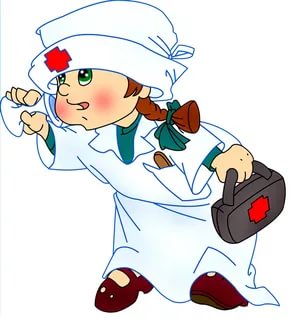 10.30-11.15Конкурсно-игровая программа «Веселая медкомиссия» рекреация Банчак Л.И.Волосюк М.В.11.15-12.15Спортивная программа «Здоров будешь – всё добудешь»школьный дворБанчак Л.И.Волосюк М.В.12.15-12.40Игра-занятие «Витаминки в корзинке»каб.1.4Банчак Л.И.Волосюк М.В.12.40-12.50Минутка здоровья «Осанка-основа красивой походки»каб.1.4Банчак Л.И.Волосюк М.В.15.20-16.00Тренинг «В здоровом теле-здоровый дух» с участием педагога социального Сбор «Проф-огонѐк», заполнение странички «Книги профессий»каб.1.4Банчак Л.И.Волосюк М.В.16.08.202116.08.202116.08.202116.08.2021Профессия милиционерПрофессия милиционерПрофессия милиционерПрофессия милиционер09.45-10.30Встреча с инспектором ГАИ «Азбука безопасности», знакомство с профессией милиционеркаб.1.4Цыценя Т.В.Ефименко Н.Н.10.30-11.15«Опасность на дороге».  Мини-соревнование знатоков дорожного движения (в рамках акции «Лето классное, безопасное!»)спортзалЦыценя Т.В.Ефименко Н.Н.11.15-12.15Прогулка – наблюдение «Правила ПДД написаны для всех!» (раздача буклетов, памяток по ПДД)микрорайон учреждения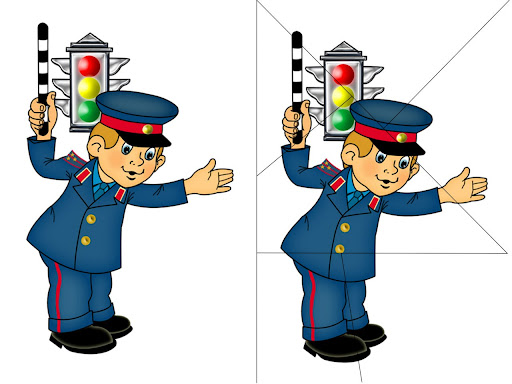 Цыценя Т.В.Ефименко Н.Н.12.15-12.40Игровая программа «В стране пешеходов»каб.1.4Цыценя Т.В.Ефименко Н.Н.12.40-12-50Минутка здоровья. «Берегите зрение: Десять мер предосторожности»каб.1.4Цыценя Т.В.Ефименко Н.Н.15.20-16.00Занятия по интересам (теннис, шашки, ребусы, кроссворды, игры с мячом), Сбор «Проф-огонѐк», заполнение странички «Книги профессий»каб.1.4Цыценя Т.В.Ефименко Н.Н.17.08.2021Профессия тренер 17.08.2021Профессия тренер 17.08.2021Профессия тренер 17.08.2021Профессия тренер 09.50-10.30Знакомство с профессиями споракаб.1.4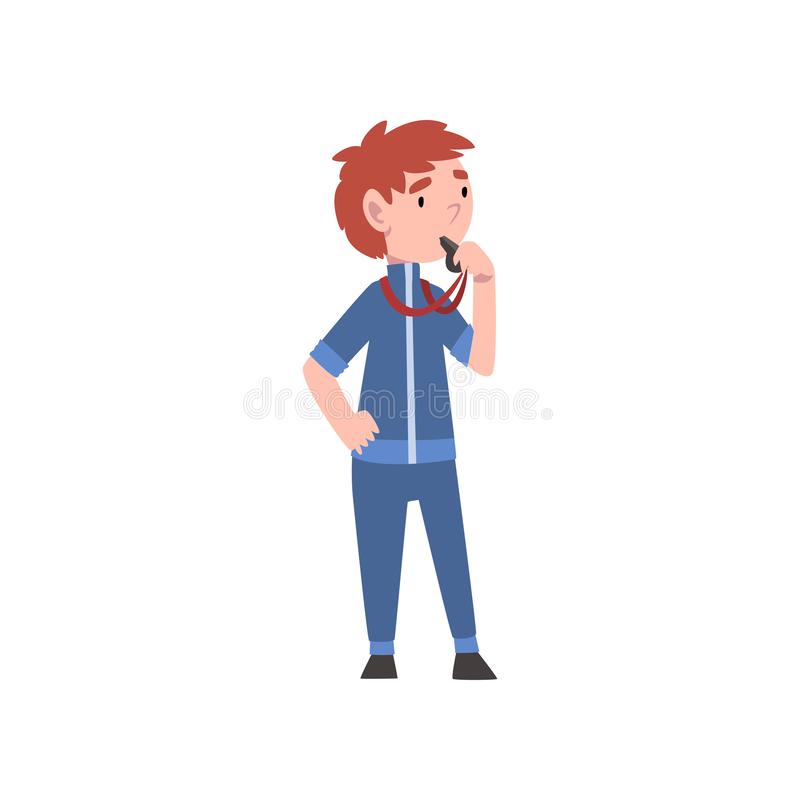 Цыценя Т.В.Ефименко Н.Н.10.30-12.15 Экскурсия в государственное учреждение «Детско - юношеская спортивная школа Хойникского района»ГУ «Детско - юношеская спортивная школа Хойникского района»Цыценя Т.В.Ефименко Н.Н.12.15-12.40Минутка здоровья «Спорт и здоровье»каб.1.4Цыценя Т.В.Ефименко Н.Н.15.20-16.00Книга рекордов «Я могу…»Сбор «Проф-огонѐк», заполнение странички «Книги профессий»школьный дворкаб.1.4Цыценя Т.В.Ефименко Н.Н.18.08.2021Профессия воспитатель детского сада18.08.2021Профессия воспитатель детского сада18.08.2021Профессия воспитатель детского сада18.08.2021Профессия воспитатель детского сада09.50-10.30Устный журнал «Воспитатель это…»каб.1.4Цыценя Т.В.Ефименко Н.Н.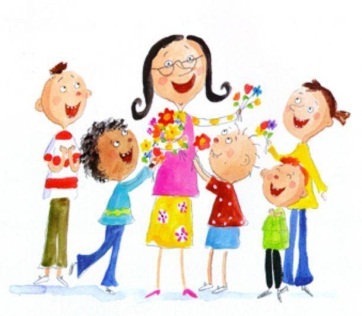 10.30-12.15Экскурсия в ГУО «Детский сад № 2 г. Хойники»Профессиональная проба «Воспитатель»ГУО «Детский сад № 2 г. Хойники»Цыценя Т.В.Ефименко Н.Н.12.15-12.40Изучение страниц детского правового сайта с участием педагога социальногокомпьютерный классЦыценя Т.В.Ефименко Н.Н.12.40-12.50Минутка здоровья «Первая помощь при травмах» каб.1.4Цыценя Т.В.Ефименко Н.Н.15.20-16.00Мастер-класс «Техника бумажного творчества Book folding». Сбор «Проф-огонѐк», заполнение странички «Книги профессий»библиотекаЦыценя Т.В.Ефименко Н.Н.19.08.2021Профессии типа «ЧЕЛОВЕК-ЗНАК» 19.08.2021Профессии типа «ЧЕЛОВЕК-ЗНАК» 19.08.2021Профессии типа «ЧЕЛОВЕК-ЗНАК» 19.08.2021Профессии типа «ЧЕЛОВЕК-ЗНАК» 09.50-10.30Профурок «Профессии типа «человек-знак»каб.1.4,компьютерный классЕфименко Н.Н.Цыценя Т.В.10.30-11.15Игра для эрудитов «Сто вопросов о моей Родине» (к Году народного единства)каб.1.4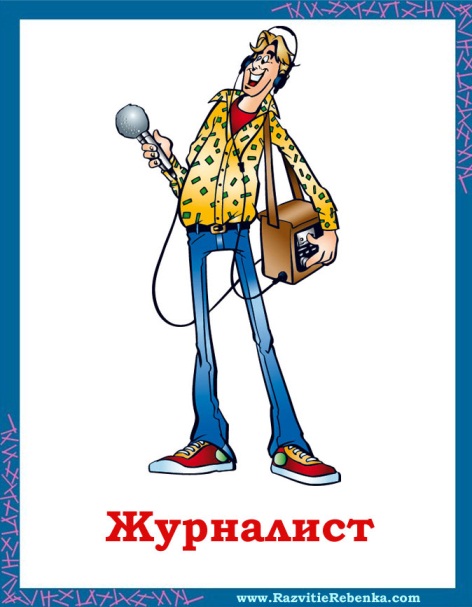 Ефименко Н.Н.Цыценя Т.В.11.15-12.15Прогулка-наблюдение с элементами игры «На что похожи…»микрорайон учрежденияЕфименко Н.Н.Цыценя Т.В.12.15-12.40Занятие с элементами тренинга « Чтобы не было беды» с участием педагога социальногокаб.1.4Ефименко Н.Н.Цыценя Т.В.12.40-12.50Минутка здоровья «Режим труда и отдыха»каб.1.4Ефименко Н.Н.Цыценя Т.В.15.20-16.00Трудовой десант «Комнатные растения»Сбор «Проф-огонѐк», заполнение странички «Книги профессий»каб.1.4Ефименко Н.Н.Цыценя Т.В.20.08.2021Профессия журналист, сценарист, редактор20.08.2021Профессия журналист, сценарист, редактор20.08.2021Профессия журналист, сценарист, редактор20.08.2021Профессия журналист, сценарист, редактор09.50-10.30Заочное путешествие «Самые востребованные профессии»каб.1.4,компьютерный классШваб А.В.Банчак Л.И.10.30-12.15Экскурсия на полиграф КПУП Хойникиполиграф КПУП ХойникиШваб А.В.Банчак Л.И.12.15-12.40Игра «Я в роли журналиста»каб.1.4Шваб А.В.Банчак Л.И.12.40-12.50Минутка здоровья «Кишечные заболевания»каб.1.4Шваб А.В.Банчак Л.И.15.20-16.00Танцевальная программа «Стартинейджер Сбор «Проф-огонѐк», заполнение странички «Книги профессий»рекреациякаб.1.4Шваб А.В.Банчак Л.И.23.08.2021Профессия банкир, консультант23.08.2021Профессия банкир, консультант23.08.2021Профессия банкир, консультант23.08.2021Профессия банкир, консультант09.50-10.30Круглый стол «Нам всего 10 лет, но мы учимся формировать бюджет»каб.1.4Цыценя Т.В.Шваб А.В.10.30-11.15Презентация «Детям о финансовойграмотности»компьютерный класс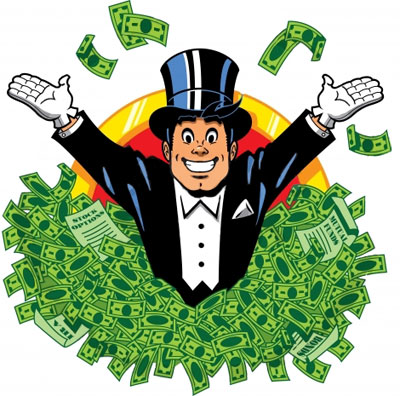 Цыценя Т.В.Шваб А.В.11.15-12.15Спортландия «Веселые фиксики»школьная площадкаЦыценя Т.В.Шваб А.В.12.15-12.40Театрализованное представление «Все профессии нужны, все профессии важны»;рекреацияЦыценя Т.В.Шваб А.В.12.40-12.50Минутка здоровья «Ядовитые растения»каб.1.4Цыценя Т.В.Шваб А.В.15.20-16.00Игра  «Невероятные ситуации». Общение с педагогом социальным Сбор «Проф-огонѐк», заполнение странички «Книги профессий»каб.1.4Цыценя Т.В.Шваб А.В.24.08.2021Профессия почтальон24.08.2021Профессия почтальон24.08.2021Профессия почтальон24.08.2021Профессия почтальон09.50-11.30«Почтовая связь в нашей стране. Почта нужна всем». Экскурсия в отделение связиОтделение связи г.ХойникиЕфименко Н.Н.Банчак Л.И.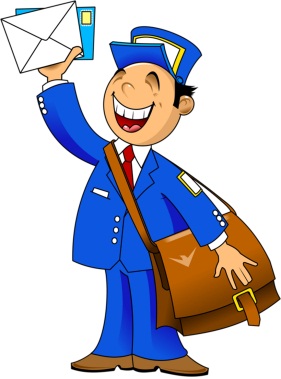 11.30-12.15Спортивная игра «Весёлая мозаика»игровая площадкаЕфименко Н.Н.Банчак Л.И.12.15-12.40Открытый марафон «Перспективные профессии на рынке труда»каб.1.4Ефименко Н.Н.Банчак Л.И.12.40-12.50Минутка здоровья  «Когда один дома»каб.1.4Ефименко Н.Н.Банчак Л.И.15.20-16.00Рисунок на асфальте «Весёлое лето»Сбор «Проф-огонѐк», заполнение странички «Книги профессий»игровая площадка, каб.1.4Ефименко Н.Н.Банчак Л.И.25.08.2021Профессия бухгалтер, инженер-электроник 25.08.2021Профессия бухгалтер, инженер-электроник 25.08.2021Профессия бухгалтер, инженер-электроник 25.08.2021Профессия бухгалтер, инженер-электроник 09.50-11.50Экскурсия на ОАО «Хойникский завод гидроаппаратуры»ОАО «Хойникский завод гидроаппаратуры»Шваб А.В.Ефименко Н.Н.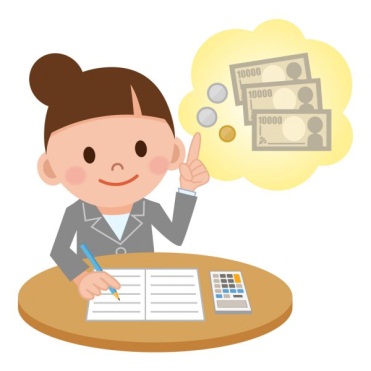 11.50-12.40Отрядный огонёк «Мы не прощаемся, а говорим лишь до свиданья!»школьная площадкаШваб А.В.Ефименко Н.Н.12.40-12.50Минутка здоровья. Диагностика здоровья (рост, вес в конце смены)каб.1.4Шваб А.В.Ефименко Н.Н.15.20-16.00Сбор «Проф-огонѐк», заполнение странички «Книги профессий». Ярмарка мастеров «Проф-мастерства».каб.1.4Шваб А.В.Ефименко Н.Н.